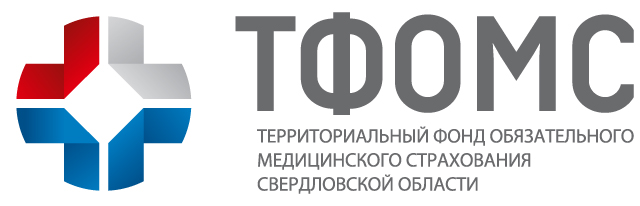 ПАМЯТКАдля граждан, прибывающих с Украины на территорию Свердловской области.Территориальный фонд обязательного медицинского страхования Свердловской области приветствует Вас на территории Среднего Урала и напоминает, что в соответствии с российским законодательством, Вы имеете право на получение медицинской помощи при предъявлении полиса обязательного медицинского страхования.	Чтобы получить полис ОМС, который будет действовать вплоть до окончания срока Вашего пребывания на территории РФ, Вам необходимоОбратиться в пункт выдачи полисов любой страховой медицинской организации, работающей по ОМС на территории Свердловской области (перечень страховых медицинских организаций расположен на обратной стороне памятки).Предъявить специалисту страховой медицинской организации документ, подтверждающий Ваше право на пребывание на территории РФ.Написать заявление на выдачу полиса ОМС единого образца в бумажном, или электронном виде (на Ваше усмотрение).Получить Временное свидетельство, дающее право на получение бесплатной медицинской помощи на время срока изготовления постоянного полиса ОМС (обычно срок изготовления полиса не превышает 1 месяца, однако о его готовности Вам дополнительно сообщат специалисты страховой компании).Также Вы можете получить полис обязательного медицинского страхования на Ваших несовершеннолетних детей (при наличии у детей документов, подтверждающих их право на пребывание на территории РФ.Перечень страховых медицинских организаций, работающих в системе обязательного медицинского страхования на территории Свердловской областиВ выбранную страховую компанию Вы можете обращаться не только по вопросу получения полисов обязательного медицинского страхования. Специалисты компании смогут проинформировать Вас об условиях прикрепления к медицинскому учреждению, объеме гарантированной Вам медицинской помощи, условиях и сроках ее получения. Кроме того, сотрудники страховой компании будут защищать Ваши права и интересы в случае возникновения у  Вас разногласий с руководителем медицинской организации, или  лечащим врачом.По любым вопросам, связанным с получением бесплатной медицинской помощи, Вас смогут также проконсультировать операторы Call-центра «Здоровье жителей Среднего Урала» по тел. 8-800-1000-153, а также специалисты Территориального фонда обязательного медицинского страхования Свердловской области по тел.: (343) 362-90-25 Будьте здоровы!Наименование страховой медицинской организацииФактический адресТелефон, адрес электронной почтыАдрес в сети ИнтернетСМК 
"Астрамед -МС" 
 (ОАО) 
 620014 
Свердловская обл., 
г. Екатеринбург, 
ул. 8 Марта, 37"Горячая" линия: 
8-800-775-05-23, 
Тел.: (343) 380-53-96, 
Факс:(343) 385-90-16, 
Эл.почта: 
info@astramed-ms.ruhttp://www.astramed-ms.ruООО СМК 
"Урал-Рецепт М" 
 620075 
Свердловская обл., 
г. Екатеринбург, 
ул. Карла Либкнехта, 22, оф. 302"Горячая" линия: 
(343)286-80-80 
Тел.: (343) 310-17-81, 
Факс:(343) 310-17-81, 
Эл.почта: 
oms@u-rm.ruhttp://www.u-rm.ruООО СМК 
"УГМК-Медицина" 
 620075 
Свердловская обл., 
г. Екатеринбург, 
ул. Первомайская, 15"Горячая" линия: 
(343) 207-75-10,   
Тел.: (343) 283-05-00, 
Факс:(343) 283-05-00, 
Эл.почта: 
info@ugmk-medicina.ruhttp://www.ugmk-medicina.ruЕкатеринбургский филиал ОАО 
  "СК "СОГАЗ-МЕД" 
 620026 
Свердловская обл., 
г. Екатеринбург, 
ул. Куйбышева, 95"Горячая" линия: 
8-800-100-07-02, 
Тел.: (343) 379-27-28, 
Факс:(343) 379-27-28, 
Эл.почта: 
Mantusov.Dmitriy@sogaz-med.ruhttp://www.sogaz-med.ruФилиал ООО "СК"Ингосстрах-М" в г.Екатеринбурге 
 620144 
Свердловская обл., 
г. Екатеринбург, 
ул. 8 Марта, 51"А""Горячая" линия: 
(343) 311-15-99 
Тел.: (343) 311-15-99 , 
Факс:(343) 311-15-99 , 
Эл.почта: 
Olga.Mironova@e-burg.ingos.ruhttp://ingos-m.ruЕФ ООО "СК "ВСК-Милосердие" 
 620014 
Свердловская обл., 
г. Екатеринбург, 
ул. Добролюбова, 16"Горячая" линия: 
8-800-200-14-41, 
Тел.: (343) 344-28-10, 
Факс:(343) 344-28-15, 
Эл.почта: 
oms.ekaterinburg@vsk.ruhttp://www.vsk-miloserdie.ruФилиал ООО СМК "Астра-Металл" в Свердловской области 
 620027 
Свердловская обл., 
г. Екатеринбург, 
ул. Братьев Быковых, дом 7"Горячая" линия: 
8-800-200-0071, 
Тел.: (343) 370-29-58, 
Факс:(343) 370-29-58, 
Эл.почта: 
ekb@astrametall.ruhttp://www.astrametall.ruФилиал "Екатеринбург -РОСНО МС" ОАО СК "РОСНО-МС" 
 620075 
Свердловская обл., 
г. Екатеринбург, 
ул. Красноармейская, д. 37"Горячая" линия: 
8-800-100-800-5, 
Тел.: (343) 298-05-69, 
Факс:(343) 295-05-69, 
Эл.почта:  Ekaterinburg-ms@rosno.ruhttp://www.rosno-ms.ruООО СМК "АРМС Территория" 
620028 
г. Екатеринбург, 
ул. Верх-Исетский бульвар, 
13/В, оф. 205"Горячая" линия (круглосуточно): 
(343) 232-34-22 
Телефон: (343) 232-48-77,   
Факс: (343) 232-48-77, 
Эл.почта: mail@ostrow.ruhttp://www.territory.msk.ru